COUR Of APPEL DE OUAGADOUGOU TRIBUNAL DE GRANDE INSTANCE DE 
OUAGADOUGOUPARQUET DU PROCUREUR DU FASO N°058/2016/CAO/TGIO/PF 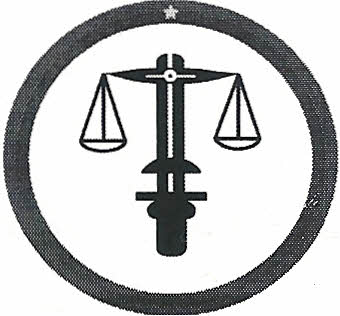 BURKINA FASO Unité- Progrès-Justice COMMUNIQUE DE MADAME LE PROCUREUR DU FASO PRES 
LE TRIBUNAL DE GRANDE INSTANCE DE OUAGADOUGOU Le Procureur du Faso près le Tribunal de grande instance de Ouagadougou 
invite toutes les personnes qui ont été victimes ou témoins des attentats 
perpétrés du 15 au 16 janvier 2016 aux hôtels « SPLENDID Hôtel» et « YIBI 
Hôtel » et aux restaurants « CAPPUCCINO » et « Taxi Brousse » à 
Ouagadougou à se présenter dans l'une des Brigades de gendarmerie suivantes 
pour leur audition: 	- 	La Brigade Ville de gendarmerie de Baskuy située à côté de la Mairie 
Centrale de la Ville de Ouagadougou, 	- 	La Brigade Ville de Gendarmerie de Boulmiougou situé non loin de la 
SONABHY sur la route de Bobo. Elle informe par ailleurs les propriétaires des véhicules immobilisés dans les 
environs et non endommagés qu'ils pourront, dès le mercredi 20 janvier 2016, 
les enlever sur présentation des pièces desdits véhicules. Fait à Ouagadougou, le 19 janvier 2016 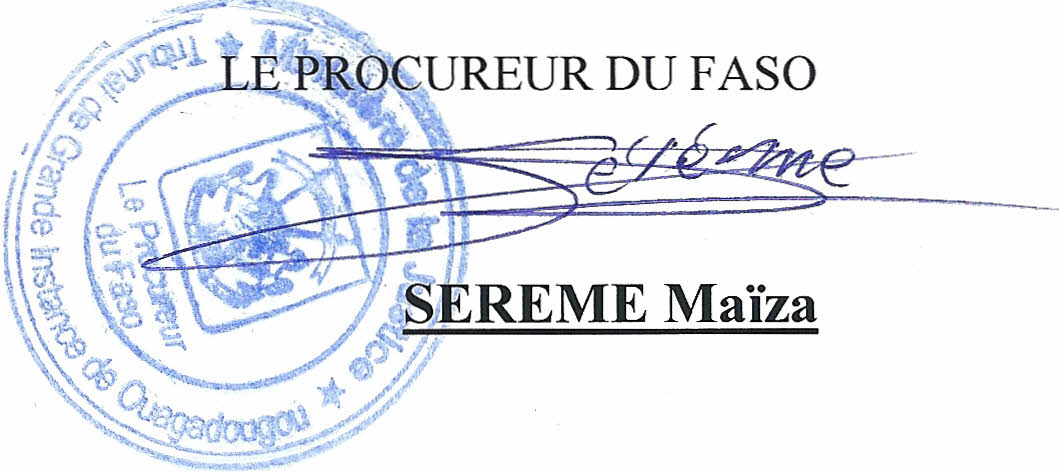 